 Доклад за дейността на НЧ”Светлина-Вишнево-1953”,село Вишнево,община Баните ,област Смолян за   2019годинаI.Основни приоритети в Читалищната дейност	Те са насочени към утвърждаване  и превръщане на читалището в съвременен ефективен  център  предлагащ удовлетворяване на всички потребности и интереси ,свързани с духовното и културно израстване на населението,разширяване знанията на гражданите и осигуряване достъп до информация и комуникация ,обогатяване на библиотечния фонд и развитие на художествената самодейност .II.Цели и задачи 1.Превръщане на читалището в обществено достъпен център за библиотечно и информационно осигуряване на населението чрез ускорено навлизане на съвременните комуникационни  и информационни технологии.2.Подобряване работата с читатели-увеличаване броя на читателите и читателските посещения3.Подобряване дейността на библиотеката ,съобразена с интересите  и нуждите на населението,чрез различни форми за културно-масовата работа.4.Разширяване дейността на самодейците5.Организиране на празненства,курсове,концерти,чествания и други дейности насочени към всички възрастови групиIII.Основни дейности       I.Библиотечна дейност        *Основни цели-Осигуряване достъп до многобройни и разнообразни сфери на знание,идеи  и мнения-Подобряване работата с читатели –увеличаване броя на читателите и читателските посещения-Организиране на мероприятия за честване  и изложби на исторически събития,представяне на презентации  по повод дати,събития,чествания-Предоставяне на компютърни и интернет услуги -Участие в програми и проекти  от Министерство на културата-Редовно водене и поддържане на библиотечната документацияБиблиотечната дейност е една от основните функции в Читалището.В Библиотеката се събират,организират ,съхраняват и предоставят за обществено ползване библиотечни и информационни услуги за населението.Тя осигурява свободен достъп за своите читатели,като библиотекаря обръща внимание за привличане на нови читатели ,сред младите хора ,за  създаване на трайни навици за четене.В Библиотеката се провеждат различни мероприятия,за запълване свободното време на потребителите.Учениците имат възможност да търсят нужния материал за учебната програма,да изготвят презентации и проекти по отделни предмети.Броят библиотечни еденици във фонда наброяват 3 567 тома литература.Ново постъпили заглавия за периода са 56 тома книги.Кандидатствахме два пъти по проект „Българските библиотеки –съвременни центрове за четене и  информираност „за съжаление не бяхме одобрени.Ще продължим да обогатяваме библиотечния фонд чрез дарения и участия в програми и проекти от Министерство на културата.През 2019година взехме участие във всички  обучения,семинари ,форуми  и  практикуми организирани от Министерство на културата,Регионална библиотека -Смолян,РЕКИЦ-Смолян. II.Художествена дейностОсвен с библиотечна дейност,Читалището се занимава и с художествена.-21.01.2019година „Бабин ден“-празненство с бабите от селото .-19.02.2019г.“Обесването на Васил Левски“-изложба с  негови произведения.-01.03.2019год.“Баба Марта“-изработване и закичване с мартеници.В читалището имаме направено табло за изложба на най-оригинално направена мартеница,в тази инициатива всяка година се включват възрастни баби  и деца от селото.-03.03.2019год..“Освобождението на България“-компютърна презентация .-08.03.2019год.-„Международен ден на жената“-изготвяне и  подаряване на поздравителни картички  и цветя.Празненство с жените от селото.-03.04.2019год..“Цветница“-изложба на саксийни цветя-01.05.2019год.“Ден на детската книга“-четене на приказки.-„Цветница“-изложба на саксийни цветя.-01.05.2019год..“Ден на труда“-почистване около Читалището.-06.05.2019год.“Празник на община Баните и Минералната вода“-участие на битова група,дефиле с автентична носия,гайдарска сюита-Откриване на площад“Шести май“-Баните.участие на самодейци и дефиле с автентична носия. -01.06.2019год.“Ден на детето“-поздравителни картички.-24.06.2019год.-„Еньовден“-събиране  и изложба на лековити билки.-10.08.2019год.-самодейна изява в празничната програма на община Баните лято 2019г.-битова група,индивидуално изпълнение и детско изпълнение.-14-15.08.2019год.В библиотеката се проведе двудневен практикум „Бригадна помощ“за сигниране и нареждане на библиотечния фонд -месец ноември изложба на плетива и кулинарни изделия,изработване на пано с природни материали.-25.12.2019год.-Украса на коледната елха  и посрещане на Дядо Коледа.III.  СГРАДЕН ФОНДДовършване и поддържане на материално-техническата база и  сградния фонд на Читалището ,чрез дарения ,доброволен труд  и използване на възможности за допълнителни финансови средства  по програми и проекти обявени от Министерство на културата.С подкрепата на Общината и всички родолюбиви хора ,ние ще се стремим да съхраним обичаите,фолклора,традициите ,чрез тях да вдъхнем живот на хората .Надяваме се ,че ще подпомогнем за развитието на нашето читалище,превръщайки го в красив,уютен  и леснодостъпен културен център,отговарящ на съвременните изисквания.	Председател:	/Енчо Коруев/НЧ”Светлина-Вишнево-1953”-село Вишнево,общ.Баните,обл.СмолянДоКмета на 	          Община БанитеИзх.№ГОДИШНА ПРОГРАМА ЗА РАЗВИТИЕТО НА ДЕЙНОСТТА НА НЧ“СВЕТЛИНА-ВИШНЕВО-1953“-СЕЛО ВИШНЕВО,ОБЩИНА БАНИТЕ,ОБЛАС СМОЛЯН ПРЕЗ 2020г.Читалищата са традиционни самоуправляващи се културно-просветни сдружения,които изпълняват и държавни  културно-просветни задачи.Трябва непрекъснато  и  всеотдайно да работи за разпространяването на духовните ценности  чрез развиване на творчески  способности на хората от населеното място ,чрез формиране на културни потребности  и траен интерес от страна най-вече на подрастващите поколения.Читалището се посещава от възрастни,млади и деца ,това е техния отдушник,техния център за наука,култура и традиции.Ще се стремим да накараме обществото да припознае читалището като привлекателно място с неограничен и свободен достъп до съвременните източници на информация и услуги ,адекватни за техните нужди.	ЧИТАЛИЩНО –МАСОВА  ДЕЙНОСТI.Насоки,цели и задачи за развитие на читалищната дейност през 2020г.1.Развитие и обогатяване на културният живот,социалната  и образователната дейност в населеното място ,където осъществява дейността си.2.Събиране и разпространение на знания за родния  край3.Организиране на кръжоци,празненства,чествания и други дейности4.Предоставяне на компютърни и интернет услуги5.Разширяване на съдържателния и социалния обхват на читалищната дейност за привличане на по-широк кръг от хора. 6.Участие в организираните от Министерство на културата обучения,семинари,дискусии,работни срещи по проблемите на читалищата с цел повишаване компетенциите и развитието .7.Поддръжка и ремонт на материално-техническата база8.Запазване и съхраняване на художествената самодейност	БИБЛИОТЕЧНА ДЕЙНОСТТова е една от основните дейности за читалищата като културни институции.Чрез нея те включват многобройни и разнообразни сфери на знание,идеи и мнения,реализират концепцията учене през целия живот ,удовлетворяват потребностите на отделната личност и създават възможност за нейното развитие.В библиотеките се събират ,обработват ,организират,съхраняват и предоставят за обществено ползване библиотечни и информационни услуги.Те осигуряват свободен достъп за своите читатели ,като библиотекарите обръщат внимание за привличането на нови читатели сред младите хора за създаване на трайни навици за четене и получаване на знания и умения.	*Основни задачи:1.Попълване и обогатяване на библиотечния фонд с нови и интересни заглавия от различни области на знанието.2.Превръщане на библиотеката в информационно –образователен център за хората от различни възрасти.3.Утвърждаване на библиотеката като обществен ,информационен център осигуряващ равен достъп за всички до многообразието на знания,идеи и мнения.4.Насърчаване на четенето със специално внимание към децата.5.Редовно водене  и поддържане на библиотечната документация.6.Организиране на мероприятия за честване и изложби н	ЧЕСТВАНЕ  НА  БЕЛЕЖИТИ  ДАТИ                               *Месец  януари:-21.01.2020г.“Ден на родилната помощ“-поздравления към най-възрастните жени ,почерпка с бабите 	*Месец февруари:-19.02.2020г.“Обесването на Васил Левски“-изложба с негови  произведения-организиране на седенки –изработване на мартеници и подготвяне на табло  и кът  с мартеници	        *Месец март:-01.03.2020г.-„Баба Марта“-закичване и изложба с мартеници-03.03.2020г.-Освобождението на България-компютърна презентация-08.03.2020г.-Международен ден на жената- подаряване на цветя ,изготвяне и раздаване на поздравителни картички по случай празника,организиране на изложба за най-вкусно родопско ястие	*Месец април:-02.04.2020г“Дена на детската книга“-изложба на детски рисунки и четене на приказки --13.04.2020г.-“Цветница“-изложба“Цветята в моя дом „-саксийни цветя	*Месец май:-01.05.2020г.-Ден на труда-почистване около Читалището -05-06.05.2020г.-Празник на Община Баните и Минералната вода-участие на самодейците-24.05.2020г.-Ден на славянската писменост и култура-презентация за живота и дейността на св.св.Кирил и Методий                                  *Месец юни:-01.06.2020г.-Ден на детето-подаряване на поздравителни картички на децата от селото-24.06.2020г.-„Еньовден“-събиране и изложба  на чудотворни билки		*Месец август:-Летен културен отдих –развлекателни и забавни игри	*Месец ноември:-19-26.11.2020год.-Есенна изложба ,изложба на плетива  и  кулинарни изделия	*Месец  декември:-24-31.12.2020год.-Коледни и Новогодишни празници-коледно тържество и украса на читалищната елхаСрок за изпълнение на програмата декември 2020година.	Председател :    	/Енчо Коруев/У   С   Т   А   ВНА НАРОДНО ЧИТАЛИЩЕ  „ СВЕТЛИНА - ВИШНЕВО -1953 ”СЕЛО ВИШНЕВО,  ОБЩИНА БАНИТЕ, ОБЛАСТ СМОЛЯНГлава първаОБЩИ ПОЛОЖЕНИЯ   Чл. 1. С този устав, съобразен със Закона за народните читалища обнародван в ДВ брой 42 от 05.06.2009 г. се уреждат основните положения на вътрешнонормативната уредба на читалището в зависимост от специфичните условия, в които се развива неговата дейност.   Чл. 2. (1) ЧИТАЛИЩЕ „ СВЕТЛИНА - ВИШНЕВО -1953 ””СЕЛО ВИШНЕВО е традиционно самоуправляващо се българско културно-просветно сдружение в селото, което изпълнява и държавни културно-просветни задачи. В неговата дейност могат да участват всички физически лица без оглед на ограничения на възраст и пол, политически и религиозни възгледи и етническо самосъзнание.  (2) ЧИТАЛИЩЕ „СВЕТЛИНА - ВИШНЕВО -1953  ”СЕЛО ВИШНЕВО е юридическо лице с нестопанска цел. (3) Читалището работи в тясно взаимодействие с учебните заведения, обществени и стопански организации, фирми и други. (4)  Читалището подържа най-тесни връзки за сътрудничество и координация на културната дейност, организирана от Общината и участва най-активно в организацията и провеждането на общоселски и общински култулни прояви.Глава втораЦЕЛИ И ЗАДАЧИЧл.3. (1) Целите на ЧИТАЛИЩЕ „СВЕТЛИНА - ВИШНЕВО -1953”  СЕЛО ВИШНЕВО са да задоволяват потребностите на гражданите, свързани със: развитие и обогатяване на културния живот, социалната и образователната дейност в селото. запазване на обичаите и традициите на населението. разширяване на знанията на гражданите и приобщаването им към ценностите и постиженията на науката, изкуството и културата; възпитаване и утвърждаване на националното самосъзнание; осигуряване на достъп до информация. (2) За постигане на целите по ал. 1 читалището извършват основни дейности, като: уреждане и поддържане на библиотека с читалня.развиване и подпомагане на любителското художествено творчество;организиране на школи, кръжоци, клубове,  празненства, концерти чествания и младежки дейности; събиране и разпространяване на знания за родния край; създаване и съхраняване на музейни колекции съгласно Закона за културното наследство; предоставяне на компютърни и интернет услуги.   (3) ЧИТАЛИЩЕ „СВЕТЛИНА - ВИШНЕВО -1953  ”СЕЛО ВИШНЕВО  може да развива и допълнителна стопанска дейност, свързана с предмета на основната му дейност, в съответствие с действащото законодателство, като използва приходите от нея за постигане на определените в устава  цели.   (4) ЧИТАЛИЩЕ „СВЕТЛИНА - ВИШНЕВО -1953  ”СЕЛО ВИШНЕВО няма право да предоставя   имуществото възмездно или безвъзмездно: за хазартни игри и нощни заведения; за дейност на нерегистрирани по Закона за вероизповеданията религиозни общности и юридически лица с нестопанска цел на такива общности; за постоянно ползване от политически партии и организации; на председателя, секретаря, членовете на настоятелството и проверителната комисия и на членовете на техните семейства.     Чл. 4  ЧИТАЛИЩЕ „СВЕТЛИНА - ВИШНЕВО -1953” СЕЛО ВИШНЕВО може да се сдружава с други читалища за постигане на своите цели, за провеждане на съвместни дейности и инициативи по условията и по реда на ЗНЧ.                                                     Глава третаУПРАВЛЕНИЕЧл. 5. (1) Членовете на читалището са индивидуални, колективни и почетни.    (2) Индивидуалните членове са български граждани. Те биват действителни и спомагателни:     1. Действителните членове са лица, навършили 18 години, които участват в дейността на читалището, редовно плащат членски внос и имат право да избират и да бъдат избирани;   ЧЛЕНОВЕТЕ  на ЧИТАЛИЩЕ „СВЕТЛИНА - ВИШНЕВО -1953 „ СЕЛО ВИШНЕВО имат право: Да получават информация за дейността на читалището Да участват в обсъждане на дейността на читалището Да ползват с предимство неговата база и услугите му. ЧЛЕНОВЕТЕ на ЧИТАЛИЩЕ „СВЕТЛИНА - ВИШНЕВО -1953” СЕЛО ВИШНЕВО са длъжни: Да плащат редовно членския си внос Да спазват Устава на читалището Да опазват недвижимото имущество и предприемат стъпки за обогатяването му . 2. Спомагателните членове са лица до 18 години, които нямат право да избират и да бъдат избирани; те имат право на съвещателен глас. (3) Колективните членове съдействат за осъществяване целите на читалището, подпомагат дейностите, поддържането и обогатяването на материалната база и имат право на един глас в общото събрание. Колективни членове могат да бъдат: професионални организации; стопански организации; търговски дружества; кооперации и сдружения; културно-просветни и любителски клубове и творчески колективи.      4) Почетни членове могат да бъдат български и чужди граждани с изключителни заслуги за читалището. Чл.12. Органи на читалището са общото събрание,настоятелството и проверителната комисия. Чл. 13. (1) Върховен орган на  ЧИТАЛИЩЕ „СВЕТЛИНА - ВИШНЕВО -1953” СЕЛО ВИШНЕВО е общото събрание,което се състои от всички членове на читалището, имащи право на глас. Чл. 14. (1) Общото събрание: Изменя и допълва устава; Избира и освобождава членовете на настоятелството, проверителната комисия и председателя; Приема вътрешните актове, необходими за организацията на дейността на читалището; Изключва членове на читалището; -при неспазване на устава-при нередовно плащане на членски внос          -при системни отсъствия  от общите събрания на читалищетоПриема членове на читалището.- с писмена молба до настоятелствотоОпределя основни насоки на дейността на читалището; Взема решение за членуване или за прекратяване на членството в читалищно сдружение; Приема бюджета на читалището; Приема годишния отчет до 30 март на следващата година; Определя размера на членския внос; Отменя решения на органите на читалището; Взема решения за откриване на клонове на читалището след съгласуване с общината; Взема решение за прекратяване на читалището; Взема решение за отнасяне до съда на незаконосъобразни действия на ръководството или отделни читалищни членове. Приема реда за определяне на членски внос. (2) Решенията на общото събрание са задължителни за другите органи на читалището. Чл. 15. (1) Редовно общо събрание на читалището се свиква от настоятелството най-малко веднъж годишно. Извънредно общо събрание може да бъде свикано по решение на настоятелството, по искане на проверителната комисия или на една трета от членовете на читалището с право на глас. При отказ на настоятелството да свика извънредно общо събрание, до 15 дни от постъпването на искането проверителната комисия или една трета от членовете на читалището с право на глас могат да свикат извънредно общо събрание от свое име. (2) Поканата за събрание трябва да съдържа дневния ред, датата, часа и мястото на провеждането му и кой го свиква. Тя трябва да бъде получена срещу подпис или връчена не по-късно от 7 дни преди датата на провеждането. В същия срок на вратата на читалището и на други общодостъпни места в общината, където е дейността на читалището, трябва да бъде залепена поканата за събранието. (3) Общото събрание е законно, ако присъстват най-малко половината от имащите право на глас членове на читалището. При липса на кворум събранието се отлага с един час. Тогава събранието е законно, ако на него присъстват не по-малко от една трета от членовете при редовно общо събрание и не по-малко от половината плюс един от членовете при извънредно общо събрание. Чл. 16. (1)  Изпълнителен орган на читалището е настоятелството, което се състои най-малко от трима членове, избрани за срок до 3 години. Същите да нямат роднински връзки по права и съребрена линия до четвърта степен. (2) Настоятелството: свиква общото събрание; осигурява изпълнението на решенията на общото събрание; подготвя и внася в общото събрание проект за бюджет на читалището и утвърждава щата му; подготвя и внася в общото събрание отчет за дейността на читалището; назначава секретаря на читалището и утвърждава длъжностната му характеристика. (3) Настоятелството взема решение с мнозинство повече от половината на членовете си. Чл. 17. (1) Председателят на читалището е член на настоятелството и се избира от общото събрание за срок до 3 години.    (2) Председателят: 1. организира дейността на читалището съобразно закона, устава и решенията на общото събрание; 2. представлява читалището; 3. свиква и ръководи заседанията на настоятелството и председателства общото събрание; 4. сключва и прекратява трудовите договори със служителите съобразно бюджета на читалището и въз основа решение на настоятелството.Чл. 17а. (1) Секретарят на читалището: организира изпълнението на решенията на настоятелството, включително решенията за изпълнението на бюджета; организира текущата основна и допълнителна дейност; отговаря за работата на щатния и хонорувания персонал; представлява читалището заедно и поотделно с председателя. (2) Секретарят не може да е в роднински връзки с членовете на настоятелството и на проверителната комисия по права и по съребрена линия до четвърта степен, както и да бъде съпруг/съпруга на председателя на читалището. Чл. 18. (1) Проверителната комисия се състои най-малко от трима членове, избрани за срок до 3 години. (2) Членове на проверителната комисия не могат да бъдат лица, които са в трудовоправни отношения с читалището или са роднини на членове на настоятелството, на председателя или на секретаря по права линия, съпрузи, братя, сестри и роднини по сватовство от първа степен. (3) Проверителната комисия осъществява контрол върху дейността на настоятелството, председателя и секретаря на читалището по спазване на закона, устава и решенията на общото събрание. (4) При констатирани нарушения проверителната комисия уведомява общото събрание на читалището, а при данни за извършено престъпление - и органите на прокуратурата. Чл. 19. Не могат да бъдат избирани за членове на настоятелството и на проверителната комисия, и за секретари лица, които са осъждани на лишаване от свобода за умишлени престъпления от общ характер. Чл. 19а. Членовете на настоятелството, включително председателят и секретарят, подават декларации за конфликт на интереси при условията и по реда на Закона за предотвратяване и разкриване на конфликт на интереси. Декларациите се обявяват на интернет страницата на съответното читалище. Глава четвъртаИМУЩЕСТВО И ФИНАНСИРАНЕЧл. 20. Имуществото на читалището се състои от право на собственост и от други вещни права, вземания, ценни книжа, други права и задължения. Чл. 21. ЧИТАЛИЩЕ „СВЕТЛИНА - ВИШНЕВО -1953”СЕЛО ВИШНЕВО набира средства от следните източници: членски внос; културно-просветна и информационна дейност; субсидия от държавния и общинските бюджети; наеми от движимо и недвижимо имущество; дарения и завещания; други приходи. Чл. 24. (1) Читалището не може да отчуждава недвижими вещи и да учредява ипотека върху тях. (2) Движими вещи могат да бъдат отчуждавани залагани, бракувани или заменени с по-доброкачествени само по решение на настоятелството. Чл. 25. Недвижимото и движимото имущество, собственост на читалищата, както и приходите от него не подлежат на принудително изпълнение освен за вземания, произтичащи от трудови правоотношения. Чл. 26 (1) Читалищното настоятелство изготвя годишния отчет за приходите и разходите, който се приема от общото събрание. (2) Отчетът за изразходваните от бюджета средства се представя в общината.      (3)   Счетоводната  отчетност се води в пълно съответствие със Закона за счетоводството и подзаконовите нормативни документи за нея.Глава петаПРЕКРАТЯВАНЕЧл. 27. (1) Читалището може да бъде прекратено по решение на общото събрание, вписано в регистъра на окръжния съд. То може да бъде прекратено с ликвидация или по решение на окръжния съд, ако: дейността му противоречи на закона, устава и добрите нрави; имуществото му не се използва според целите и предмета на дейността на читалището; е налице трайна невъзможност читалището да действа или не развива дейност за период две години. Глава шестаДопълнителни и заключителни разпоредби1.  Народно  ЧИТАЛИЩЕ „„СВЕТЛИНА - ВИШНЕВО -1953”СЕЛО ВИШНЕВО –  е основано на 1948 г. След измененията и допълненията на ЗНЧ обнародвани в ДВ брой 42 от 05.06.2009 г. общото събрание реши да добави към името на читалището и годината на основаване.   Наименованието  вече е  „СВЕТЛИНА - ВИШНЕВО -1953”2.Читалището има кръгъл печат с надпис  „СВЕТЛИНА - ВИШНЕВО ”, област Смолян и в средата има разтворена книга и годината на основаване.3.  Празникът на читалището е 24 май –„ Ден на българската просвета и култура, и на славянската писменост „Настоящият устав е приет на Общо събрание на 14.12.2009г.с   Протокол №5.                      Списъчен   състав  на Настоятелство   и   Проверителна    комисия	Настоятелство:                                      1.Енчо   Илчев   Коруев -Председател	 2.Живко   Росенов  Нардов -член	3.Сийка  Сашева Кехайова -член	          Проверителна   комисия:	           1.Сийка  Стоянова  Пашова -Председател	2.Венета   Минчева   Баръмова -член	3.Анелия   Асенова   Башева -член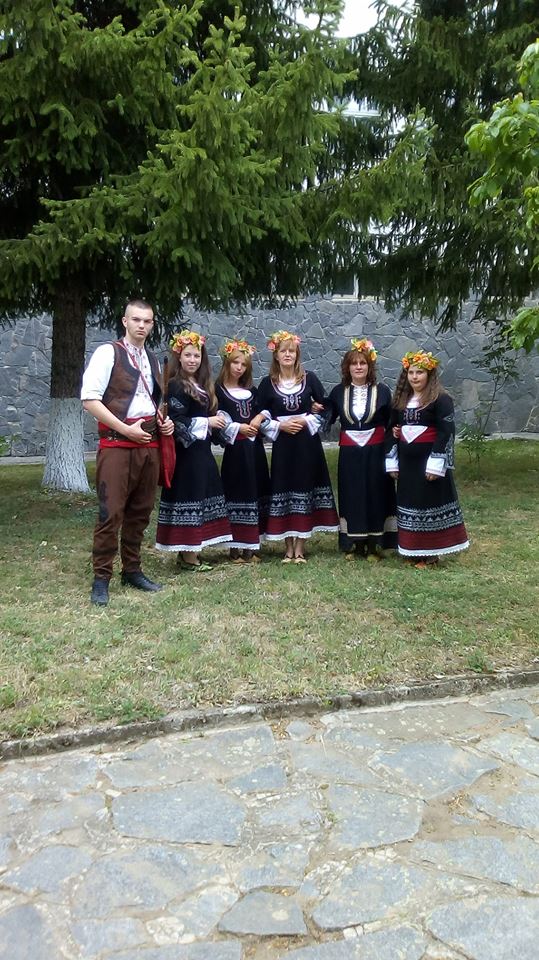 